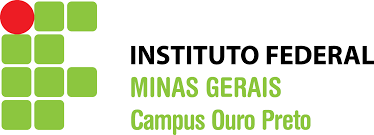 COODENADORIA DE GESTÃO DA QUALIDADE  CONVITE PARA DEFESA DE MONOGRAFIA DO CURSO DE GESTÃO DA QUALIDADE Trabalho de conclusão de curso:Curso: Tecnologia em Gestão da QualidadeAluno: Lucinara Aparecida Ferreira da SilvaTema: Análise da Atividade do Atendimento via Telefone do Cliente com Cartão Vencido: Um Estudo de Caso de Uma Operadora de Planos de Saúde na Região dos Inconfidentes.Data/Horário: 10/09/2018 às 18: 00hLocal: Auditório/Sala 101 - Pavilhão de Tecnologia da QualidadeOrientador: Prof. Dr. André Monteiro Klen   Banca: Prof. Arquimedes Martins Góis e Prof. Nélio Aloísio de Moura.